Título em portuguêsTítulo em inglêsNome do autor(es), Filiação institucional.E-mail do autorResumoResumo com aproximadamente 150 palavrasLorem ipsum dolor sit amet, consectetur adipiscing elit. Nullam felis ipsum, venenatis id tempus id, imperdiet non justo. Mauris at sodales purus, vel pharetra metus. Phasellus porttitor enim nec risus vestibulum consectetur. Integer mattis justo sed tellus semper, non eleifend orci dapibus. Quisque vitae est porttitor, sodales est eu, semper sapien. Nunc in rutrum quam, in dictum ipsum. Lorem ipsum dolor sit amet, consectetur adipiscing elit.Mauris vel purus vitae magna dictum finibus. Duis vel venenatis metus. Proin lacinia sodales tempus. Etiam ac risus ac neque bibendum vulputate. Proin accumsan viverra dignissim. In id gravida ligula, id volutpat tortor. Donec eros quam, consectetur sed velit ut, aliquam tristique arcu. Mauris et feugiat risus, et facilisis nulla. Integer pretium, nulla eget sagittis congue, neque dui varius sapien, in facilisis tellus quam blandit velit. Nulla pharetra semper massa, ut malesuada felis vestibulum.Palavras-chave: Palavra-chave 1, Palavra-chave 2, Palavra-chave 3AbstractAbstract com aproximadamente 150 palavrasLorem ipsum dolor sit amet, consectetur adipiscing elit. Nullam felis ipsum, venenatis id tempus id, imperdiet non justo. Mauris at sodales purus, vel pharetra metus. Phasellus porttitor enim nec risus vestibulum consectetur. Integer mattis justo sed tellus semper, non eleifend orci dapibus. Quisque vitae est porttitor, sodales est eu, semper sapien. Nunc in rutrum quam, in dictum ipsum. Lorem ipsum dolor sit amet, consectetur adipiscing elit.Mauris vel purus vitae magna dictum finibus. Duis vel venenatis metus. Proin lacinia sodales tempus. Etiam ac risus ac neque bibendum vulputate. Proin accumsan viverra dignissim. In id gravida ligula, id volutpat tortor. Donec eros quam, consectetur sed velit ut, aliquam tristique arcu. Mauris et feugiat risus, et facilisis nulla. Integer pretium, nulla eget sagittis congue, neque dui varius sapien, in facilisis tellus quam blandit velit. Nulla pharetra semper massa, ut malesuada felis vestibulum.Keywords: Keyword 1, Keyword 2, Keyword 3Subtítulo nível 1O texto deve começar na 2ª página do artigo, com recuo de 0.5cm para a primeira linha do parágrafo, alinhamento justificado e não hifenizado.Ao utilizar tabelas e figuras (fotografias, desenhos, diagramas, gráficos), elas devem estar no corpo do texto, centralizadas e próximas ao parágrafo a que se referem. As legendas devem ser inseridas centralizadas abaixo da figura.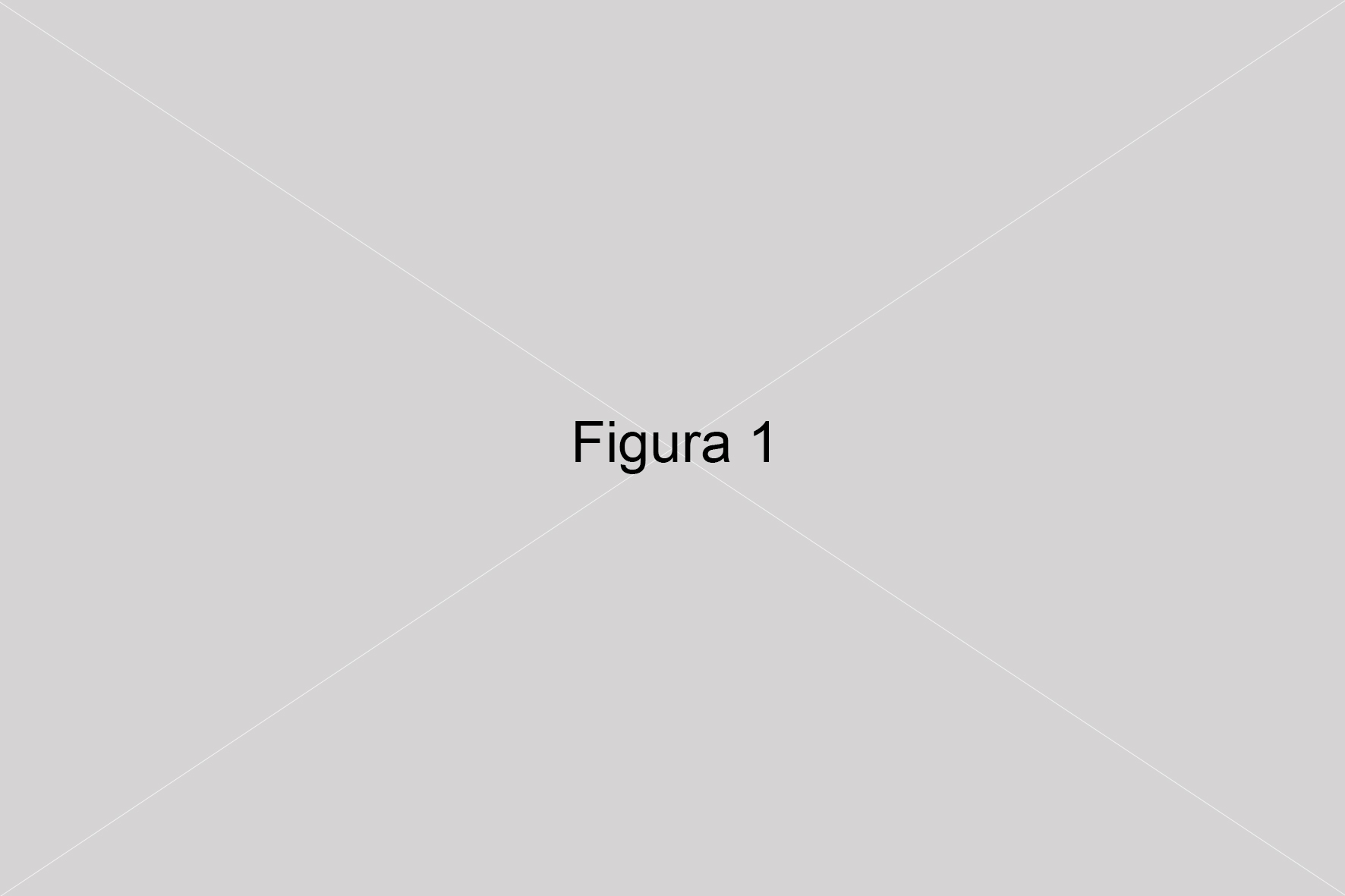 Figuras e tabelas devem ser numeradas consecutivamente (e.g. Figura 1, Figure 2 / Tabela 1, Tabela 2 e assim por diante).Subtítulo nível 2Para citações no meio do texto, usam-se aspas duplas “exemplo de citação”.Citação com mais de 3 linhas deverá ser feita fora do texto principal, sem aspas e utilizando-se um recuo de 2 cm à esquerda. O espacejamento antes e depois da citação será de 6pt. (COUTO, 2014, p.23)Por favor, use notas de rodapé apenas quando extremamente necessário e evite notas de rodapé longas.Subtítulo nível 3É recomendado o uso de até 3 níveis de subtítulo.Listas devem ter seus marcadores ou números recuados à esquerda em 0,5cm. O texto deverá ter um recuo de 1cm, como nos exemplos abaixo:Item 1Item 2Item 3Item AItem BItem CReferênciasTodas as referências citadas no artigo devem vir listadas alfabeticamente e apresentadas segundo normas da ABNT. Deve-se usar um recuo de 0,5cm para todo o bloco de texto e espacejamento de 6pt, após o parágrafo.Sobre o autorMini currículo de até 5 linhas alinhado à esquerda.e-mail de contato